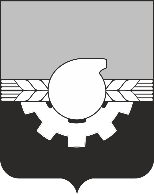 АДМИНИСТРАЦИЯ ГОРОДА КЕМЕРОВОПОСТАНОВЛЕНИЕ от 29.12.2021 № 3823О внесении изменения в постановление администрации города Кемерово от 03.04.2019 № 726 «О реализации ведомственного регионального проекта цифровизации городского хозяйства «Умный город» на территории города Кемерово»В связи с кадровыми изменениями в администрации города Кемерово, на        основании ст. 45 Устава города КемеровоВнести изменение в постановление администрации города от 03.04.2019 № 726 «О реализации ведомственного регионального проекта цифровизации городского хозяйства «Умный город» на территории города Кемерово»:   Приложение № 1 к постановлению изложить в редакции согласно приложению к настоящему постановлению.Комитету    по    работе   со   средствами   массовой   информации администрации города Кемерово (Н.Н. Горбачева) обеспечить официальное опубликование настоящего постановления. Контроль за исполнением настоящего постановления возложить на первого заместителя Главы города Д.В. Анисимова. ПРИЛОЖЕНИЕ     к постановлению администрациигорода Кемеровоот 29.12.2021 № 3823СОСТАВрабочей группы по реализации ведомственного регионального проекта цифровизации городского хозяйства «Умный город» на территории города КемеровоГлава города                                        И.В. СередюкРуководитель рабочей группы:Анисимов Дмитрий Викторович- первый заместитель Главы городаЗаместитель руководителя рабочей группы:Терзитская Елена ВладимировнаСекретарь рабочей группы:- заместитель Главы города, начальник управления экономического развитияКрасильникова Мария Анатольевна- начальник отдела цифровизации городского хозяйства управления экономического развитияЧлены рабочей группы:Березовский Дмитрий Вячеславович- заместитель Главы города, начальник управления дорожного хозяйства и благоустройстваБерестовВиталий Владимирович- директор МП г. Кемерово «Кемеровогорсвет» (по согласованию)Бледнова Наталья СергеевнаВильчиков Владимир Иванович- заместитель начальника управления культуры, спорта и молодежной политики- директор МБУ «Центр организации дорожного движения» (по согласованию)Глушко Евгений Николаевич- директор МБУ «Геоинформационный центр» (по согласованию)Горбачева Надежда Николаевна- председатель комитета по работе со средствами массовой информацииГолубевАлексей Юрьевич- и.о. директора МБУ «Кемеровская служба спасения» (по согласованию)Ермолаев Алексей Алексеевич- начальник управления транспорта и связиЗварыгинАлександр ВладимировичКоваленко Олег Владимирович- начальник управления городского развития- заместитель Главы города по социальным вопросамКривов Евгений АлександровичКрылов Владимир НиколаевичКугуракова Полина СергеевнаЛитвинЕвгений АнатольевичЛопатенко Константин Андреевич- начальник отдела информационных технологий- заместитель директора МБУ «Центр организации дорожного движения»(по согласованию)- начальник отдела по работе с обращениями граждан- начальник отдела по работе с правоохранительными органами и противопожарными службами- директор МБУ «Управление единого заказчика транспортных услуг» (по согласованию)Лысенко Сергей ВалерьевичМарочкинаЕлена Владимировна- заместитель Главы города, начальник управления жилищно-коммунального хозяйства- заместитель начальника управления жилищно-коммунального хозяйстваМельник Василий Петрович- начальник управления архитектуры и градостроительстваПеретятько Наталья АлександровнаСалдаева Татьяна ВладимировнаСидорова Елена Валентиновна- заместитель начальника управления экономического развития- председатель юридического комитета- начальник управления социальной защиты населенияЧебоксаров Владимир ВикторовичШутДмитрий Александрович- директор МБУ «Жилкомцентр»(по согласованию)- заместитель начальника управления дорожного хозяйства и благоустройства